DECENAS COMPLETAS: Las decenas completas se forman con grupos de 10 unidades10 unidades = 1 decena Ejemplo 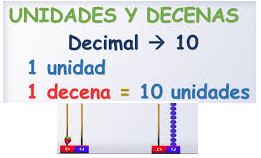 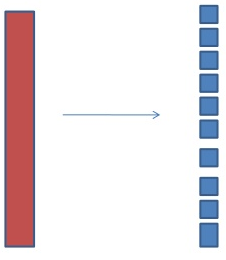 La unidad: es el elemento más pequeño que podemos contar en los números de 1 en 1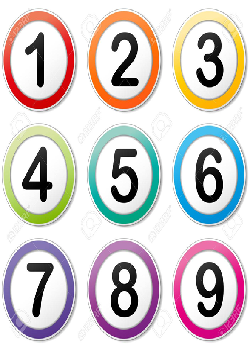 Las decenas completas: son las que contamos de 10 en 10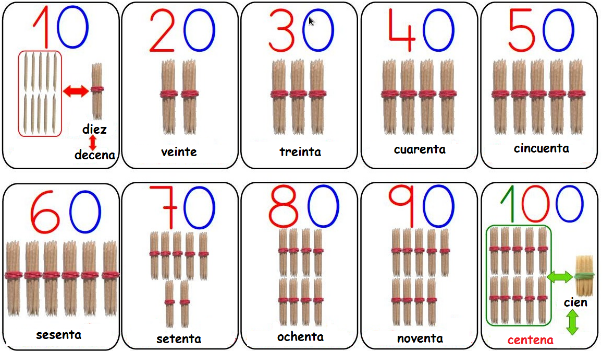 Los números: se llama dígito al número que expresa a través de una sola cifra o signos que sirven para expresar una cantidad). Esto quiere decir que, en la numeración decimal, los números dígitos son diez,0,1,2,3,4,5,6,7,8 y 9 .NUMEROS DE DOS CIFRAS Estos números los podemos representar en la tabla de posición, en el Abaco o con fichas.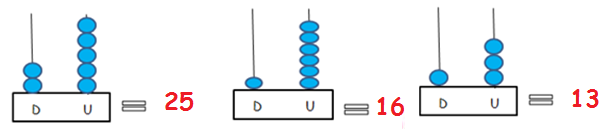 ACTIVIDADRepresentar en los ábacos 10, 12, 15, 19, 20, 22, 35, 38, 37, 42, 45, 49, 57, 59, 60, 65, 70, 75, 81, 83, 90, 98, 92, 95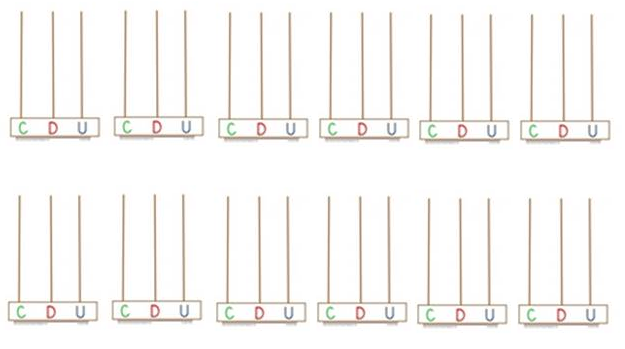 